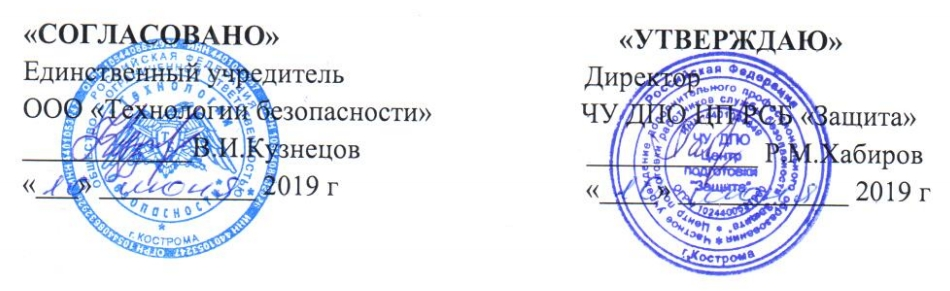 Программа развитияЧастного учрежденияДополнительного профессионального образованияЦентр подготовки «Защита» ( приказ № 22  от«10» июня 2019 г.)г. Кострома- 2019 г1. Концепция развития Частного  учреждения дополнительного профессионального образования Центр подготовки «Защита» на 2019 - 2022 годы            Новое понимание роли образования как стратегического ресурса общества, обеспечивающего его прогресс во всех сферах, требует системных изменений в образовании.            Программа развития ЧУ ДПО ЦП «Защита» (далее по тексту — Учреждение) на период 2019 - 2022 гг. является организационной основой реализации государственной политики в сфере образования в Учреждении.           Программа развития обеспечивает научно-методическую разработку и апробацию системных изменений в деятельности Учреждения, реализует новые подходы к формированию современной модели образования, отвечающей задачам концепции долгосрочного социально-экономического развития Российской Федерации до 2020 года, идеям приоритетного национального проекта «Образование».           Модель современного частного образовательного учреждения дополнительного профессионального образования должна соответствовать целям опережающего инновационного развития экономики и социальной сферы, обеспечивать рост благосостояния страны и способствовать формированию человеческого потенциала. Необходим переход к образовательной модели частного образовательного учреждения дополнительного профессионального образования с ведущим фактором межчеловеческого взаимодействия, интерактивности, основанной на системном подходе в управлении и реализации образовательного процесса. Ключевой характеристикой такого образования становится не система знаний, умений, навыков сама по себе, а система ключевых компетентностей в интеллектуальной, общественно-политической, коммуникационной, информационной и прочих сферах. Следовательно, необходимо оценивать результаты деятельности частного образовательного учреждения дополнительного  профессионального образования с учётом ориентации образования на социальный эффект, с точки зрения сформированности ключевых компетенций, искать пути их повышения.           Основными принципами построения Программы развития ЧУ ДПО ЦП «Защита»  являются принципы демократизации, сотрудничества, социальной адекватности, преемственности, гуманизации, , ответственности, открытости, динамичности, развития, соблюдения и реализации общероссийских, муниципальных правовых актов и постановлений, регулирующих деятельность образовательных учреждений.           Цель Программы развития – обеспечение непрерывного развития образовательной и воспитательной системы организации с целью достижения более высокого уровня образования, обновления структуры и содержания образования; сохранения и развития практической направленности образовательных программ, которые отвечают потребностям личности, государства и обеспечивают как вхождение новых поколений в открытое информационное общество, так и адаптацию граждан в новых для них социально-экономических условиях, сохранение традиций и развитие образовательной организации.            Основными задачами Программы развития являются: • обеспечение поддержки обучающихся в течение всего периода обучения, адаптации их к новым социально-экономическим условиям жизни, освоения ими новой профессии; • овладение преподавателями Учреждения современными педагогическими технологиями в рамках системного подхода и применение их в профессиональной деятельности; • обеспечение эффективного взаимодействия Учреждения с организациями социальной сферы; • обеспечение приоритета здорового образа жизни.           Социально-педагогическая миссия, ЧУ ДПО ЦП «Защита» удовлетворение образовательных потребностей обучающихся в соответствии с их индивидуальными возможностями, в условиях образовательной среды, способствующей формированию гражданской ответственности, духовности, инициативности, самостоятельности, способности к успешной социализации в обществе. Путём простой передачи знаний не сформировать социально ответственную, активную личность, гражданина. Данная направленность современного образования может быть реализована только в процессе утверждения субъектной позиции как обучающегося, так и преподавателя, в педагогическом взаимодействии на основе активных и интерактивных форм обучения. Результативность такого взаимодействия во многом определяется способностью преподавателя строить собственную профессиональную деятельность на основе новых принципов образования, конструировать новое содержание и технологии обучения и воспитания.            Под современными принципами образования мы понимаем четыре основополагающихпринципа, которые были сформулированы в докладе Международной комиссии по образованию для XXI века, представленное ЮНЕСКО: ·научиться жить (принцип жизнедеятельности);·научиться жить вместе; ·научиться приобретать знания; ·научиться работать (совершенствовать профессиональные навыки, приобретать компетентность, дающую возможность справляться с различными ситуациями).          Выполнение образовательной миссии Учреждения должно осуществляться за счёт реализации следующих направлений и задач деятельности педагогического коллектива: ·ориентация содержания образования на приобретение обучающимися новых компетентностей, адекватных социально-экономическим условиям: - готовность к разрешению проблем; - технологическая компетентность; - готовность к самообразованию; - готовность к использованию информационных ресурсов; - готовность к социальному взаимодействию; - коммуникативная компетентность; - развитие интеллектуального и творческого потенциала обучающихся; - формирование потребности в здоровом образе жизни; - системный подход к организации воспитательного процесса. - повышение качества дополнительного образования через систему · развития кадрового потенциала; - повышение эффективности комплексного использования современных информационных и педагогических технологий, обеспечивающих единое образовательное пространство Учреждения; - оптимизация организации учебного процесса в целях повышения качества освоения реализуемых программ обучающимися. 2. Основные направления и особенности реализации Программы развития Учреждения         Определённые в Программе цели и задачи развития Учреждения дают представление о планируемых мероприятиях, которые затрагивают такие элементы образовательного процесса как содержание образования, организационная и методическая работа, системы воспитательного процесса и дополнительного образования, психолого-педагогическое сопровождение и целостный мониторинг образовательного процесса.3. Совершенствование информационно-образовательной среды Цель – создание условий для развития личности и повышения качества образования за счёт эффективного использования всех компонентов информационно-образовательной среды.Ожидаемые результаты:  Повышение качества образования.   Информационно-методическая поддержка образовательного процесса.  Обеспечение эффективного использования информационно-     коммуникационных технологий, информационных ресурсов в образовательном процессе.  Электронное взаимодействие участников образовательного процесса. Перспективные направления образовательной деятельностиСохранение здоровья обучающихсяВыработка путей сохранения и укрепления здоровья было и остаётся важной задачей педагогического коллектива, которая предусматривает разные формы деятельности со всеми участниками образовательного процесса:- сохранение экологии учебных аудиторий, помещений для практических занятий;- развитие сберегающей здоровье технологий обучения и воспитания, культуры преподавателей;- введение мониторинга факторов риска для здоровья обучающихся;- соблюдение инструкций по охране труда и учебно-воспитательному процессу для обучающихся.№п/пСодержание деятельностиСрокиОтветственный1.Оборудование рабочих мест, педагогического, административного, вспомогательного персонала Учреждения в соответствии с современными требованиямиПо мереНеобходимостидо 2022 годаДиректор,Методист2.Обеспечение качественногоДоступа  в сеть Интернет2019-2022 гСистемный администратор3.Развитие интернет-сайта Учреждения как источника информации для всех участников образовательного процесса (соответствие требованиям законодательства, создание методических ресурсов, регулярное информирование о мероприятиях)2019-2022 гг.Директор,методист, системный администратор4.Развитие библиотеки как информационно-методического центра (пополнение книгами на бумажных и электронных носителях, оборудование современной техникой и т.д.2019-2022 ггМетодист, системный администратор5.Организация мониторинга, отражающего результаты образовательного процесса2019-2022 ггЗаместитель директора№п/пСодержание деятельностиСрокиОтветственный1Разработка и реализация дополнительной общеобразовательной и обще развивающей программы «Повышение квалификации руководителей и специалистов по организации антитеррористической безопасности объектов с массовым пребыванием людей» ( в т.ч. по разработке паспорта антитеррористической безопасности объекта) 2021-2022 ггПомощник директора, педагогический коллектив Учреждения2.Проведение практических занятий по подготовке охранников 5 и 6 разрядов – сотрудников, к периодическим проверкам на пригодность, к действиям в условиях, связанных с применением огнестрельного оружия и (или ) спецсредств2019-2022 ггДиректор, преподаватель по огневой  подготовке3Проведение практических стрельб из различных видов огнестрельного оружия с охранниками2020-2022 ггДиректор, помощник директора, преподаватель по огневой подготовке